Informacje ogólne* To pole wypełnia Biuro Szkoły Doktorskiej SNH UAM.Informacje szczegółoweEfekty uczenia się dla zajęć (EU) i odniesienie ich do efektów uczenia się dla Szkoły Doktorskiej UAM (EK):Treści kształcenia zapewniające uzyskanie efektów uczenia się (EU) z odniesieniem do odpowiednich efektów uczenia się (EU) dla zajęć:Zalecana literatura:Informacje dodatkoweForma weryfikacji założonych efektów uczenia się:Sposoby oceniania osiągnięcia efektów uczenia się (EU) (proszę wskazać z proponowanych sposobów właściwe dla danego EU lub/i zaproponować inne)Wymiar godzin kontaktowych z nauczycielem akademickimKryteria oceniania według skali stosowanej na UAM Informacje organizacyjne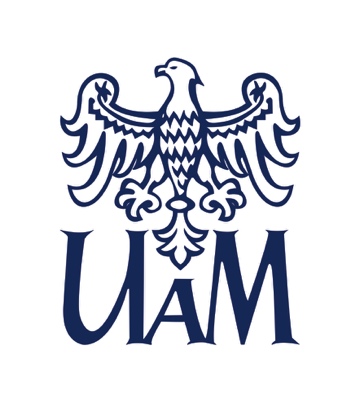 Szkoła Doktorska Nauk HumanistycznychUniwersytet im. Adama Mickiewicza w PoznaniuNazwa zajęć w j. polskim i w j. angielskim…………………………………………………………………………………………………………………………………………………………………Nazwa zajęć w języku polskim i angielskimDziedzina / dyscyplinaModuł zajęć*
(obowiązkowe, obowiązkowe do wyboru, fakultatywne)Zajęcia specjalistyczne* (Tak/Nie)Seminarium naukowe*(Tak/Nie)Rodzaj zajęć i liczba godzin(np. wykład 30h)
Jeżeli zajęcia są prowadzone przez więcej niż jedną osobę, to proszę podać przydział godzin dla każdego prowadzącego osobno.Rok kształcenia w szkole doktorskiej*Forma zaliczenia (zaliczenie z oceną, egzamin)Język zajęćImię i nazwisko, tytuł/stopień naukowy prowadzącego zajęciaCel zajęćWymagania wstępne 
(jeśli obowiązują)Symbol EU dla zajęćPo zakończeniu zajęć i potwierdzeniu osiągnięcia EU doktorant/ka:Symbole EK dla Szkoły Doktorskiej UAM0102030405Treści kształcenia dla zajęćSymbol EU dla zajęćMetody i formy prowadzenia zajęć umożliwiające osiągnięcie założonych efektów uczenia się (EU)Proszę wskazać (X) z proponowanych metod właściwe dla opisywanych zajęć lub/i zaproponować inne)Metody i formy prowadzenia zajęć umożliwiające osiągnięcie założonych efektów uczenia się (EU)Proszę wskazać (X) z proponowanych metod właściwe dla opisywanych zajęć lub/i zaproponować inne)Wykład z prezentacją multimedialną wybranych zagadnieńWykład konwersatoryjnyWykład problemowyDyskusjaPraca z tekstemMetoda analizy przypadkówUczenie problemowe (Problem-based learning)Metoda ćwiczeniowaMetoda badawcza (dociekania naukowego)Metoda warsztatowaMetoda projektuPokaz i obserwacjaDemonstracje dźwiękowe i/lub videoMetody aktywizujące (np. „burza mózgów”, technika analizy SWOT, technika drzewka decyzyjnego, konstruowanie „mapy myśli”)Praca w grupachInne (jakie?)Sposoby ocenianiaSymbole EU dla zajęćSymbole EU dla zajęćSymbole EU dla zajęćSymbole EU dla zajęćSymbole EU dla zajęćEgzamin pisemnyEgzamin ustnyEgzamin z „otwartą książką”Kolokwium pisemneKolokwium ustneTestProjektEsejRaportPrezentacja multimedialnaPortfolioInne (jakie?) pisemna praca zaliczeniowa na ocenę: samodzielne przygotowanie karty przedmiotu (sylabusa) do wybranych zajęć z zakresu nauk humanistycznych0102030405Liczba godzin zajęć (według programu)W tym liczba godzin zajęć w bezpośrednim kontakcie z nauczycielemOcenaZakres wymagańBardzo dobry (bdb, 5,0)Dobry plus (db +, 4,5)Dobry (db, 4,0)Dostateczny plus (dst +, 3,5)Dostateczny (dst, 3,0)Niedostateczny (ndst, 2,0)Miejsce odbywania zajęćTerminy odbywania zajęćTerminy i miejsce odbywania dyżurów prowadzącego zajęciaKontakt do prowadzącego zajęcia (e-mail, strona www, Facebook, Twitter itp.)